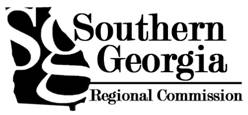 Southern Georgia Regional Commission
An Equal Opportunity EmployerApplication for EmploymentApplicants for employment must submit to post-employment-offer drug testing, must submit a satisfactory Motor Vehicle Report (MVR), and must pass a criminal background check (if required). If offered employment, you will be required to provide documentation to verify employment eligibility. Failure to provide the required documentation may result in the determination that the applicant is ineligible for employment in the United States.Please print or type. Answer all questions. If a question does not apply to you, enter “N/A” in the appropriate space. Applications which are incomplete or illegible will not be considered. If additional space is needed to answer questions, continue answers on plain paper.NAME:													
		(Last)			(First)			(Middle)			(Nickname)ADDRESS:												
		(Street)			(City)			(State)			(Zip Code)	TELEPHONE:												
		(Home)						(Cell)			Position Applied For:											Are you a U.S. Citizen?          Yes          No              Authorized alien?          Yes          No Will you accept temporary employment?         Yes          No              Part-time?          Yes          NoIf hired, on what date would you be available to start work? ____________________________Educational BackgroundBeginning with high school (or GED attainment), list all schools attended:Since your 18th birthday, have you been convicted of a felony?          Yes          No(A conviction will not necessarily exempt you from consideration for employment.)If yes, furnish details as to dates, places, nature of offenses and penalties:Have you had any traffic violations in the past 3 years?          Yes          NoIf yes, indicate types of offenses and dates:							ReferencesInclude an employer and a character reference that we may contact:May we contact your present employer?          Yes          No(A “no” answer will not harm your chances of employment.)Additional InformationList any special qualifications and skills (e.g., licenses, certifications, skills with machines or office equipment, public speaking, memberships in professional or scientific societies):Computer Skills. List knowledge of software programs and operating systems, along with any other computer-related skills: 									Employment HistoryPlease list your work experience. Add extra sheets if necessary. Start with your present or most recent position and work backwards.Dates:	From 		  To 			Organization: 					Address: 							Telephone: 			Your Last Title: 						Salary: 				Duties of your last position with this organization: 						Other positions held with this organization: 							Reason for leaving: 										Your last Supervisor’s name and title: 							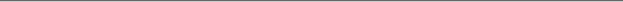 Dates:	From 		  To 			Organization: 					Address: 							Telephone: 			Your Last Title: 						Salary: 				Duties of your last position with this organization: 						Other positions held with this organization: 							Reason for leaving: 										Your last Supervisor’s name and title: 							Dates:	From 		  To 			Organization: 					Address: 							Telephone: 			Your Last Title: 						Salary: 				Duties of your last position with this organization: 						Other positions held with this organization: 							Reason for leaving: 										Your last Supervisor’s name and title: 							Dates:	From 		  To 			Organization: 					Address: 							Telephone: 			Your Last Title: 						Salary: 				Duties of your last position with this organization: 						Other positions held with this organization: 							Reason for leaving: 										Your last Supervisor’s name and title: 							I certify that the information contained in this application is correct to the best of my knowledge and understand that falsification of this information is grounds for refusal to hire or if hired, dismissal.I understand that applicants for employment shall submit to post-employment-offer drug testing, must submit a satisfactory Motor Vehicle Report (MVR), and must pass a criminal background check (if required).I authorize any of the persons or organizations referenced in this application to give any and all information concerning my previous employment, education, or any other information they might have knowledge of, personal or otherwise, with regard to any of the subjects covered by this application and release all such parties from all liability for any damage that may result from furnishing such information to the SGRC. I authorize the SGRC to request and receive such information.In being considered for employment by the SGRC, I agree to conform to the rules and regulations of the SGRC and acknowledge that these rules and regulations may be changed, interpreted, withdrawn, or added to by the SGRC at any time, at the SGRC’s sole option and without any prior notice to me. I further acknowledge that my employment may be terminated and that any offer of employment, if such is made, may be withdrawn with or without prior notice, at any time, at the option of the SGRC.I understand that only the SGRC Executive Director has any authority to enter into any agreement for employment or to assure any benefits or terms and conditions of employment. I also understand that, if I am employed, I will be subject to a trial period during which I must prove my ability to perform satisfactorily.The relationship between the SGRC and an employee is “at-will.” Any individual may be terminated by the SGRC at any time for any reason. Any oral or written statements to the contrary are hereby expressly disavowed and should not be relied upon by any perspective or existing employee.I acknowledge that I have been advised that this application will remain active for no more than 90 days from the date that it was submitted.													
	Signature of Applicant							DateName and Address
of School or CollegeDates Attended (from / to)Graduated?
(yes or no)Degree
(i.e., AA, BA, BBA, etc.)Do you have a current driver’s license?Which state?Driver’s License #Expiration DateName and OccupationRelation to ApplicantAddressPhone Number1.2.3.